Документ предоставлен КонсультантПлюс
Приказ комитета государственной охраны объектов культурного наследия Волгоградской обл. от 15.03.2021 N 169 "Об установлении зон охраны объекта культурного наследия регионального значения "Жилой дом братьев Серебряковых (Фирма "Колхети")", расположенного по адресу: Волгоградская область, г. Волгоград, Центральный район, ул. Комсомольская, 4, утверждении требований к градостроительным регламентам в границах территорий данных зон"КОМИТЕТ ГОСУДАРСТВЕННОЙ ОХРАНЫ ОБЪЕКТОВКУЛЬТУРНОГО НАСЛЕДИЯ ВОЛГОГРАДСКОЙ ОБЛАСТИПРИКАЗот 15 марта 2021 г. N 169ОБ УСТАНОВЛЕНИИ ЗОН ОХРАНЫ ОБЪЕКТА КУЛЬТУРНОГО НАСЛЕДИЯРЕГИОНАЛЬНОГО ЗНАЧЕНИЯ "ЖИЛОЙ ДОМ БРАТЬЕВ СЕРЕБРЯКОВЫХ(ФИРМА "КОЛХЕТИ")", РАСПОЛОЖЕННОГО ПО АДРЕСУ: ВОЛГОГРАДСКАЯОБЛАСТЬ, Г. ВОЛГОГРАД, ЦЕНТРАЛЬНЫЙ РАЙОН, УЛ. КОМСОМОЛЬСКАЯ,4, УТВЕРЖДЕНИИ ТРЕБОВАНИЙ К ГРАДОСТРОИТЕЛЬНЫМ РЕГЛАМЕНТАМВ ГРАНИЦАХ ТЕРРИТОРИЙ ДАННЫХ ЗОНВ соответствии со статьей 34 Федерального закона от 25 июня 2002 г. N 73-ФЗ "Об объектах культурного наследия (памятниках истории и культуры) народов Российской Федерации", статьями 57.1, 106 Земельного кодекса Российской Федерации, пунктом 15 Положения о зонах охраны объектов культурного наследия (памятников истории и культуры) народов Российской Федерации, утвержденного постановлением Правительства Российской Федерации от 12 сентября 2015 г. N 972 "Об утверждении Положения о зонах охраны объектов культурного наследия (памятников истории и культуры) народов Российской Федерации и о признании утратившими силу отдельных положений нормативных правовых актов Правительства Российской Федерации", статьей 10 Закона Волгоградской области от 01 июля 2009 г. N 1908-ОД "Об объектах культурного наследия (памятниках истории и культуры) народов Российской Федерации на территории Волгоградской области", Порядком принятия решения об установлении, изменении зон охраны объектов культурного наследия регионального значения, зон охраны объектов культурного наследия местного (муниципального) значения, утверждения требований к градостроительным регламентам в границах территорий данных зон, утвержденным приказом комитета государственной охраны объектов культурного наследия Волгоградской области от 14 марта 2019 г. N 43, Положением о комитете государственной охраны объектов культурного наследия Волгоградской области, утвержденным постановлением Администрации Волгоградской области от 19 декабря 2016 г. N 697-п, приказываю:1. Установить зоны охраны объекта культурного наследия регионального значения "Жилой дом братьев Серебряковых (Фирма "Колхети")", расположенного по адресу: Волгоградская область, г. Волгоград, Центральный район, ул. Комсомольская, 4, согласно приложениям 1 - 3.2. Утвердить требования к градостроительным регламентам в границах территорий зон охраны объекта культурного наследия регионального значения "Жилой дом братьев Серебряковых (Фирма "Колхети")", расположенного по адресу: Волгоградская область, г. Волгоград, Центральный район, ул. Комсомольская, 4, согласно приложению 4.3. Настоящий приказ вступает в силу со дня его подписания и подлежит официальному опубликованию.Председатель комитетаА.Ю.БАЖЕНОВПриложение 1к приказукомитетагосударственной охраныобъектов культурного наследияВолгоградской областиот 15.03.2021 N 169ОПИСАНИЕ ГРАНИЦ ЗОН ОХРАНЫ ОБЪЕКТА КУЛЬТУРНОГО НАСЛЕДИЯРЕГИОНАЛЬНОГО ЗНАЧЕНИЯ "ЖИЛОЙ ДОМ БРАТЬЕВ СЕРЕБРЯКОВЫХ(ФИРМА "КОЛХЕТИ")", РАСПОЛОЖЕННОГО ПО АДРЕСУ: ВОЛГОГРАДСКАЯОБЛАСТЬ, Г. ВОЛГОГРАД, ЦЕНТРАЛЬНЫЙ РАЙОН,УЛ. КОМСОМОЛЬСКАЯ, 4I. Охранная зонаГраницы охранной зоны объекта культурного наследия устанавливаются согласно схеме зон охраны объекта культурного наследия регионального значения "Жилой дом братьев Серебряковых (Фирма "Колхети")", расположенного по адресу: Волгоградская область, г. Волгоград, Центральный район, ул. Комсомольская, 4 (приложение 2 к настоящему приказу), по линиям, обозначенным цифрами:от точки 1 до точки 2 в направлении на северо-восток - 20,24 м;от точки 2 до точки 3 в направлении на юго-восток - 28,49 м;от точки 3 до точки 4 в направлении на юго-запад - 22,04 м;от точки 4 до точки 1 в направлении на северо-запад, замыкая контур, - 28,35 м.от точки 5 до точки 6 в направлении на северо-восток - 51,41 м;от точки 6 до точки 7 в направлении на юго-восток - 45,53 м;от точки 7 до точки 8 в направлении на юго-восток - 23,91 м;от точки 8 до точки 9 в направлении на юго-запад - 45,85 м.от точки 9 до точки 10 в направлении на юго-запад - 9,39 м;от точки 10 до точки 5 в направлении на северо-запад, замыкая контур, - 64,4 м.II. Зона регулирования застройки и хозяйственнойдеятельностиГраницы зоны регулирования застройки и хозяйственной деятельности объекта культурного наследия устанавливаются согласно схеме зон охраны объекта культурного наследия регионального значения "Жилой дом братьев Серебряковых (Фирма "Колхети")", расположенного по адресу: Волгоградская область, г. Волгоград, Центральный район, ул. Комсомольская, 4 (приложение 2 к настоящему приказу), по линиям, обозначенным цифрами:от точки 6 до точки 11 в направлении на северо-восток - 72,1 м;от точки 11 до точки 12 в направлении на юго-восток - 50,66 м;от точки 12 до точки 7 в направлении на юго-запад - 72,7 м;от точки 7 до точки 6 в направлении на северо-запад, замыкая контур, - 45,53 м.Приложение 2к приказукомитетагосударственной охраныобъектов культурного наследияВолгоградской областиот 15.03.2021 N 169СХЕМАЗОН ОХРАНЫ ОБЪЕКТА КУЛЬТУРНОГО НАСЛЕДИЯ РЕГИОНАЛЬНОГОЗНАЧЕНИЯ "ЖИЛОЙ ДОМ БРАТЬЕВ СЕРЕБРЯКОВЫХ (ФИРМА "КОЛХЕТИ")",РАСПОЛОЖЕННОГО ПО АДРЕСУ: ВОЛГОГРАДСКАЯОБЛАСТЬ, Г. ВОЛГОГРАД, ЦЕНТРАЛЬНЫЙ РАЙОН,УЛ. КОМСОМОЛЬСКАЯ, 4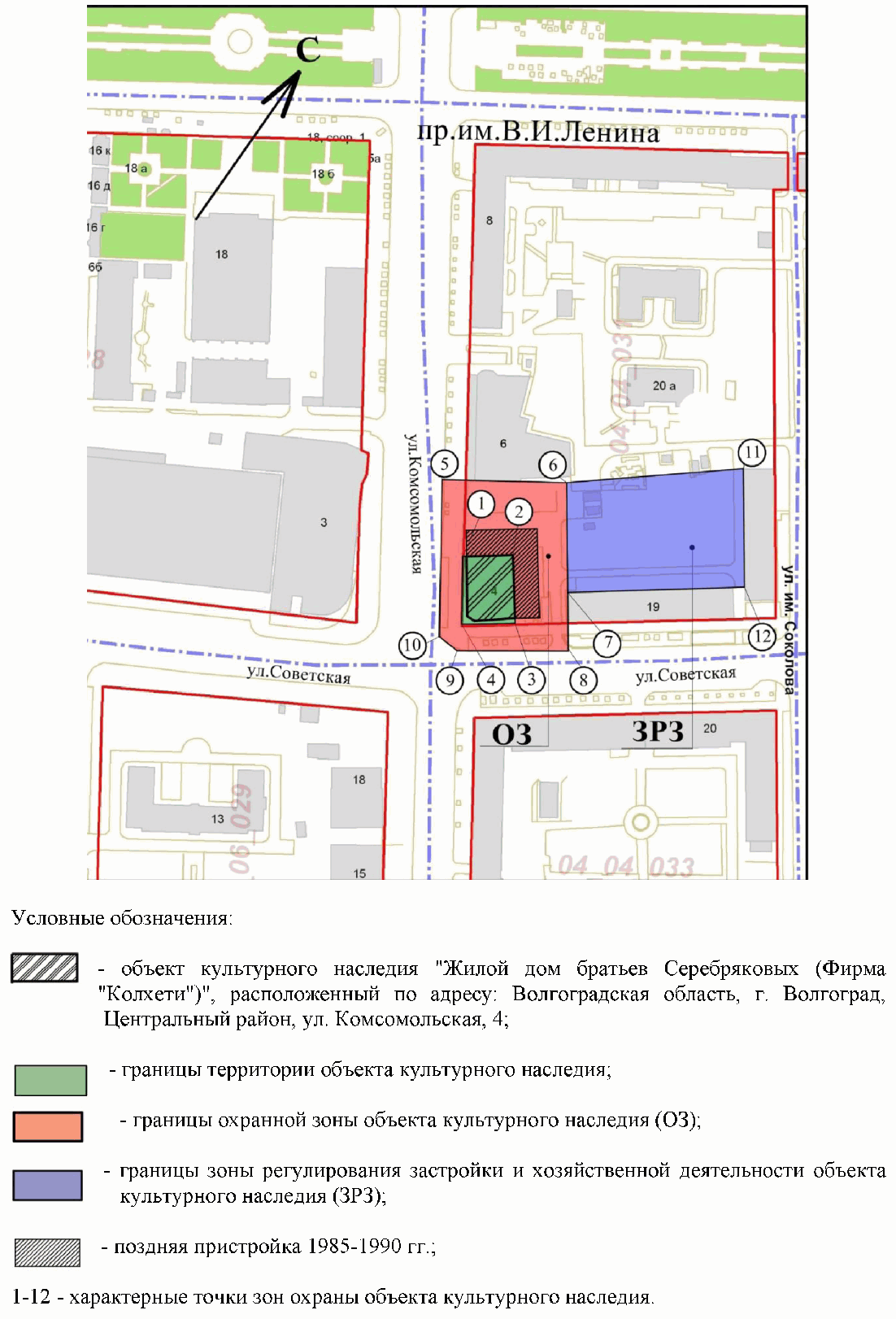 Приложение 3к приказукомитетагосударственной охраныобъектов культурного наследияВолгоградской областиот 15.03.2021 N 169ПЕРЕЧЕНЬКООРДИНАТ ХАРАКТЕРНЫХ ТОЧЕК ГРАНИЦ ЗОН ОХРАНЫ ОБЪЕКТАКУЛЬТУРНОГО НАСЛЕДИЯ РЕГИОНАЛЬНОГО ЗНАЧЕНИЯ "ЖИЛОЙ ДОМБРАТЬЕВ СЕРЕБРЯКОВЫХ (ФИРМА "КОЛХЕТИ")", РАСПОЛОЖЕННОГОПО АДРЕСУ: ВОЛГОГРАДСКАЯ ОБЛАСТЬ, Г. ВОЛГОГРАД, ЦЕНТРАЛЬНЫЙРАЙОН, УЛ. КОМСОМОЛЬСКАЯ, 4Система координат: СК г. ВолгоградСистема координат: WGS 84Приложение 4к приказукомитетагосударственной охраныобъектов культурного наследияВолгоградской областиот 15.03.2021 N 169ТРЕБОВАНИЯК ГРАДОСТРОИТЕЛЬНЫМ РЕГЛАМЕНТАМ В ГРАНИЦАХ ЗОН ОХРАНЫОБЪЕКТА КУЛЬТУРНОГО НАСЛЕДИЯ РЕГИОНАЛЬНОГО ЗНАЧЕНИЯ "ЖИЛОЙДОМ БРАТЬЕВ СЕРЕБРЯКОВЫХ (ФИРМА "КОЛХЕТИ")", РАСПОЛОЖЕННОГОПО АДРЕСУ: ВОЛГОГРАДСКАЯ ОБЛАСТЬ, Г. ВОЛГОГРАД, ЦЕНТРАЛЬНЫЙРАЙОН, УЛ. КОМСОМОЛЬСКАЯ, 4I. Охранная зона объекта культурного наследияВ границах охранной зоны объекта культурного наследия регионального значения "Жилой дом братьев Серебряковых (Фирма "Колхети")", расположенного по адресу: Волгоградская область, г. Волгоград, Центральный район, ул. Комсомольская, 4, запрещается:строительство объектов капитального строительства, за исключением применения специальных мер, направленных на сохранение и регенерацию историко-градостроительной или природной среды объекта культурного наследия;использование строительных технологий, оказывающих негативное воздействие на объект культурного наследия и окружающую застройку;прокладка наземных и надземных инженерных коммуникаций;устройство автостоянок, за исключением устройства парковок;установка ограждений, за исключением дорожных ограждений и ограждений с несплошным заполнением;размещение всех видов рекламных конструкций;установка спутниковых телевизионных антенн, наружных блоков кондиционеров и иных элементов инженерно-технического оборудования на фасадах зданий, выходящих на улицы Комсомольскую и Советскую;размещение временных построек, киосков, навесов, гаражей, павильонов.В границах охранной зоны объекта культурного наследия регионального значения "Жилой дом братьев Серебряковых (Фирма "Колхети")", расположенного по адресу: Волгоградская область, г. Волгоград, Центральный район, ул. Комсомольская, 4, разрешается:применения специальных мер, направленных на сохранение и регенерацию историко-градостроительной или природной среды объекта культурного наследия;устройство пешеходных тротуаров, дорожек и площадок;капитальный ремонт и реконструкция существующих объектов инженерной и транспортной инфраструктуры;строительство сетей инженерно-технического обеспечения подземным способом с последующей рекультивацией нарушенного поверхностного слоя земли;благоустройство и озеленение территории, которое осуществляется при условии соблюдения мер по обеспечению сохранности объекта культурного наследия;снос (демонтаж) существующих объектов капитального строительства, который осуществляется при условии соблюдения мер по обеспечению сохранности объекта культурного наследия.II. Зона регулирования застройки и хозяйственнойдеятельностиВ границах зоны регулирования застройки и хозяйственной деятельности объекта культурного наследия регионального значения "Жилой дом братьев Серебряковых (Фирма "Колхети")", расположенного по адресу: Волгоградская область, г. Волгоград, Центральный район, ул. Комсомольская, 4, запрещается:строительство объектов капитального строительства с максимальной отметкой конструктивного элемента здания, превышающей 9,0 м от уровня земли;использование строительных технологий, создающих динамические нагрузки и негативное воздействие на объект культурного наследия;установка следующих видов средств наружной рекламы и информации:1) отдельно стоящих крупногабаритных рекламных конструкций выше 2,0 м, щитов, баннеров;2) транспарантов-перетяжек, рекламных конструкций на крышах зданий;3) вывесок высотой более 0,6 м при условии их размещения не выше отметки нижнего края оконных проемов 2-го этажа здания в виде объемных букв и знаков;4) учрежденческих информационных досок с площадью информационного поля более 0,3 кв. м;5) режимных табличек с площадью информационного поля более 0,24 кв. м (более 0,4 м по горизонтали и 0,6 м по вертикали);установка временных построек, павильонов, киосков, навесов;установка спутниковых телевизионных антенн, наружных блоков кондиционеров и иных элементов инженерно-технического оборудования на фасадах зданий, выходящих на улицы Комсомольскую и Советскую;организация открытых автопарковок, за исключением временных парковок спецмашин;размещение взрывопожароопасных объектов, объектов с динамическим воздействием.В границах зоны регулирования застройки и хозяйственной деятельности объекта культурного наследия регионального значения "Жилой дом братьев Серебряковых (Фирма "Колхети")", расположенного по адресу: Волгоградская область, г. Волгоград, Центральный район, ул. Комсомольская, 4, разрешается:строительство (прокладка) или ремонт подземных инженерных коммуникаций при наличии инженерно-геологических исследований, подтверждающих отсутствие негативного влияния этих сооружений на объект культурного наследия;устройство пешеходных тротуаров, дорожек и площадок;капитальный ремонт и реконструкция существующих объектов инженерной и транспортной инфраструктуры;строительство сетей инженерно-технического обеспечения подземным способом с последующей рекультивацией нарушенного поверхностного слоя земли;благоустройство и озеленение территории, которое осуществляется при условии соблюдения мер по обеспечению сохранности объекта культурного наследия.Номер характерной точкиXY1-208,8889,442-194,01903,263-213,43924,14-229,4908,911-208,8889,445-191,83861,566-156,72899,127-189,15931,088-206,18947,869-238,05914,910-238,87905,555-191,83861,5611-101,55945,5412-137981,737-189,15931,086-156,72899,1211-101,55945,54Номер характерной точкиNE148°42'28,58" С44°31'20,98" B248°42'29,06" С44°31'21,65" B348°42'28,43" С44°31'22,67" B448°42'27,91" С44°31'21,93" B548°42'29,13" С44°31'19,61" B648°42'30,27" С44°31'21,45" B748°42'29,22" С44°31'23,01" B848°42'28,66" С44°31'23,83" B948°42'27,63" С44°31'22,22" B1048°42'27,61" С44°31'21,76" B1148°42'32,05" С44°31'23,72" B1248°42'30,90" С44°31'25,49" B748°42'29,22" С44°31'23,01" B648°42'30,27" С44°31'21,45" B